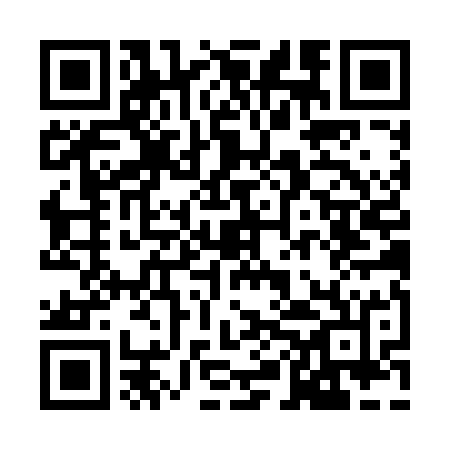 Prayer times for Coffee Pot Landing, Minnesota, USAMon 1 Jul 2024 - Wed 31 Jul 2024High Latitude Method: Angle Based RulePrayer Calculation Method: Islamic Society of North AmericaAsar Calculation Method: ShafiPrayer times provided by https://www.salahtimes.comDateDayFajrSunriseDhuhrAsrMaghribIsha1Mon3:275:291:255:389:2111:232Tue3:275:291:255:389:2011:233Wed3:275:301:255:389:2011:234Thu3:285:311:255:389:2011:225Fri3:285:311:255:389:1911:226Sat3:295:321:265:389:1911:227Sun3:295:331:265:389:1811:228Mon3:305:341:265:389:1811:229Tue3:305:351:265:389:1711:2110Wed3:325:351:265:389:1711:2011Thu3:335:361:265:389:1611:1912Fri3:355:371:265:389:1511:1713Sat3:375:381:275:389:1511:1614Sun3:385:391:275:389:1411:1415Mon3:405:401:275:379:1311:1316Tue3:425:411:275:379:1211:1117Wed3:445:421:275:379:1111:0918Thu3:455:431:275:379:1011:0819Fri3:475:441:275:369:0911:0620Sat3:495:461:275:369:0811:0421Sun3:515:471:275:369:0711:0222Mon3:535:481:275:359:0611:0023Tue3:555:491:275:359:0510:5924Wed3:575:501:275:359:0410:5725Thu3:595:511:275:349:0310:5526Fri4:015:531:275:349:0110:5327Sat4:035:541:275:339:0010:5128Sun4:055:551:275:338:5910:4929Mon4:075:561:275:328:5810:4730Tue4:095:571:275:328:5610:4531Wed4:115:591:275:318:5510:42